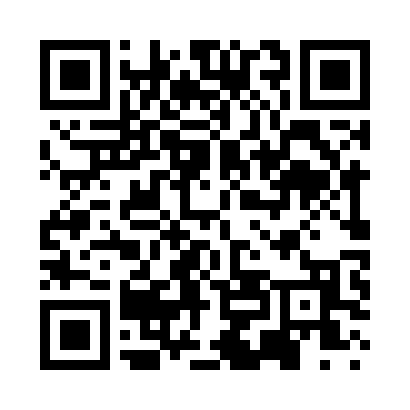 Prayer times for Quinque, Virginia, USAMon 1 Jul 2024 - Wed 31 Jul 2024High Latitude Method: Angle Based RulePrayer Calculation Method: Islamic Society of North AmericaAsar Calculation Method: ShafiPrayer times provided by https://www.salahtimes.comDateDayFajrSunriseDhuhrAsrMaghribIsha1Mon4:225:541:185:128:4110:132Tue4:235:551:185:128:4110:133Wed4:235:551:185:138:4110:134Thu4:245:561:185:138:4010:125Fri4:255:561:185:138:4010:126Sat4:255:571:195:138:4010:117Sun4:265:581:195:138:4010:118Mon4:275:581:195:138:3910:109Tue4:285:591:195:138:3910:1010Wed4:295:591:195:138:3910:0911Thu4:306:001:195:138:3810:0812Fri4:316:011:195:138:3810:0813Sat4:326:011:195:138:3710:0714Sun4:336:021:205:138:3710:0615Mon4:346:031:205:138:3610:0516Tue4:356:041:205:138:3610:0417Wed4:366:041:205:138:3510:0418Thu4:376:051:205:138:3410:0319Fri4:386:061:205:138:3410:0220Sat4:396:071:205:138:3310:0121Sun4:406:071:205:138:3210:0022Mon4:416:081:205:138:329:5923Tue4:426:091:205:138:319:5824Wed4:436:101:205:138:309:5625Thu4:446:111:205:128:299:5526Fri4:456:111:205:128:289:5427Sat4:476:121:205:128:279:5328Sun4:486:131:205:128:279:5229Mon4:496:141:205:118:269:5130Tue4:506:151:205:118:259:4931Wed4:516:161:205:118:249:48